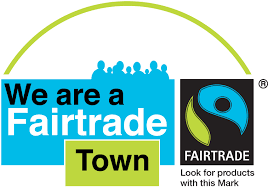 Ilminster Fairtrade Management Committee MeetingThursday 16 June, to start at 19:00  Ilminster Bowling and Tennis ClubAGENDAItemDescription1Welcome and Apologies2Minutes of the Last Meeting3Matters Arising4Reflections on AGM and Lessons Learned5Implementation Plan for Delivery of Fairtrade Town Action Plan 6Priority ProjectsTown Road Signs and report from IMEX event on 11 JuneFair Hair Campaign Schools Champion Proposals7Calendar of Events 20168Treasurer’s Report9A.O.B.10Date of Next Meeting: Thursday 11 August